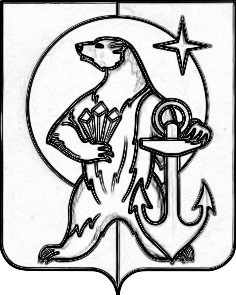 РОССИЙСКАЯ ФЕДЕРАЦИЯ ЧУКОТСКИЙ АВТОНОМНЫЙ ОКРУГМУНИЦИПАЛЬНОЕ БЮДЖЕТНОЕ ОБЩЕОБРАЗОВАТЕЛЬНОЕ УЧРЕЖДЕНИЕ«СРЕДНЯЯ ШКОЛА с.РЫТКУЧИ» П Р И К А ЗВ соответствии с приказами Министерства образования и науки Российской Федерации № 1252 от 18.11.2013 «Об утверждении Порядка проведения всероссийской олимпиады школьников», приказом Управления социальной политики от 20.05.2022 № 01-10/116 «О подготовке и проведении школьного и муниципального этапов всероссийской олимпиады школьников в муниципальных общеобразовательных организациях городского округа Певек в 2022/2023», в рамках исполнения мероприятий подпрограммы «Развитие образования и молодежной политики» муниципальной программы «Развитие образования, культуры, спорта и молодёжной политики городского округа Певек», утвержденной постановлением Администрации городского округа Певек от 27.03.2020 № 210, руководствуясь Положением об Управлении социальной политики, от 20.05.2022 г.№01-10/116 «О подготовке и проведении школьного и муниципального этапов всероссийской олимпиады школьников в муниципальных общеобразовательных организациях городского округа Певек в 2022/2023»ПРИКАЗЫВАЮ:Назначить ответственным организатором школьного этапа Всероссийской олимпиады школьников Нурову С.Б., и.о. заместителя директора по НМР. 2. Нуровой С.Б.,	ознакомить участников образовательных отношений:2.1.с приказом Администрации городского округа Певек от 25.05.2022 №01-10/116 «Об организации и проведении школьного этапа всероссийской олимпиады школьников по общеобразовательным предметам в 2022-2023 учебном году»;2.1.1.с графиком проведения школьного этапа всероссийской олимпиады школьников в 2022-2023 учебном году;2.1.2. с требованиями к организации и проведению школьного этапа Олимпиады;2.1.3. с составом предметных жюри для проверки работ участников школьного этапа Олимпиады (приложение к приказу Администрации городского округа Певек от от 23.09.2022 № 01-10/176).2.2. обеспечить своевременную явку участников к месту проведения Олимпиады в соответствии с утвержденным графиком;2.3. обеспечить условия для проведения Олимпиады;2.4. в срок до 01.11.2022 предоставить информацию для размещения на официальном сайте в сети «Интернет» о рейтинге победителей и призёров школьного этапа Олимпиады по каждому общеобразовательному предмету, а так же протоколы жюри.2.5.в срок до 14 сентября 2022 года представить в адрес Управления социальной политики кандидатуры граждан для аккредитации их в качестве общественных наблюдателей при проведении Олимпиады;2.6.в срок до 20 сентября 2022 года членам муниципальной предметно- методической комиссии Олимпиады представить в адрес Управление социальной политики задания с критериями и методикой оценивания для проведения школьного этапа олимпиады;2.7.в срок до 30 сентября 2021 года обеспечить сбор и передачу в адрес Управление социальной политики заявлений родителей (законных представителей) обучающихся, заявивших о своѐм участии в школьном этапе олимпиады, об ознакомлении с настоящим Порядком и о согласии на сбор, хранение, использование, распространение (передачу) и публикацию персональных данных своих несовершеннолетних детей, а также их олимпиадных работ, в том числе в сети «Интернет»;в срок до 4 ноября 2022 года представить в адрес Управление социальной политики информацию по итогам проведения школьного этапа Олимпиады;в срок до 17 декабря 2022 года представить в адрес Управления социальной политики информацию по итогам проведения муниципального этапа Олимпиады.            3. Назначить организаторов в аудиториях проведения олимпиады (приложение 1).4.Алиевой Б.В.системному администратору, разместить на официальном сайте в сети «Интернет» рейтинг победителей и призёров школьного этапа Олимпиады по каждому общеобразовательному предмету, а так же протоколы жюри 5. Утвердить список участников тура Олимпиады в разрезе классов, предметов (приложение 2).6. Контроль за исполнением приказа возложить на Нурову С.Б., и.о. заместителя директора по НМР. И.о. директора  школы			           Е.Н. Корчева                                               Ознакомлены __________Нурова С.Б..                        __________ Алиева Б.В.от 24.09.2022        № 01-11/174  с. Рыткучи